Табель  мер  на продукцию Textiller®Изделия из двухслойной  ткани «СТАНДАРТ»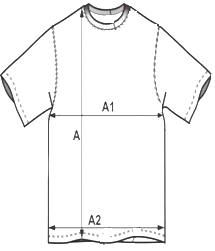 Женские	УнисексИзделия из смесовой  ткани «Revolution»ЖенскиеУнисексСвитшоты полиэстеровыеУнисексФутболки бесшовные 160 г/м2 100% хлопок для всех видов печатиУнисексФутболки бесшовные  облегченные 135 г/м2 100% хлопок для всех видов печатиУнисексФутболки детские 160 г/м2 100% хлопок для всех видов печатиРубашки поло женские 100% хлопок для всех  видов печати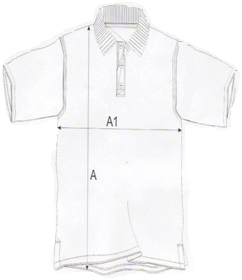 Рубашки поло мужские 100% хлопок для всех  видов печатиФутболки женские, 100% хлопок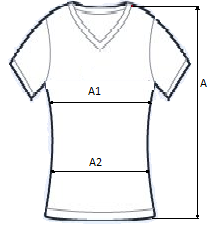 Толстовки с капюшоном и карманом «кенгуру», 100% хлопокУнисексИзделия из ткани  «Спортивная сетка» (100% полиэстер) для сублимационной печати серий «Стандарт» и «Professional»	Женские реглан	Подростковые регланУнисекс регланНаименование показателяРазмеры российские / международныеРазмеры российские / международныеРазмеры российские / международныеРазмеры российские / международныеРазмеры российские / международныеРазмеры российские / международныеРазмеры российские / международныеДопустимые отклонения ± смНаименование показателя42/ XS44/ S44/ S46/ M48 /L48 /L50/ XLДопустимые отклонения ± смА – Длина изделия565656585859591.5А1 – Ширина груди под проймой, отступив 2 см404042454547481.5А2 – Ширина изделия по низу404042454547481.5Наиме-нова-ние показа-теляРазмеры российские / международныеРазмеры российские / международныеРазмеры российские / международныеРазмеры российские / международныеРазмеры российские / международныеРазмеры российские / международныеРазмеры российские / международныеРазмеры российские / международныеРазмеры российские / международныеРазмеры российские / международныеРазмеры российские / международныеРазмеры российские / международныеРазмеры российские / международныеДопусти-мые откло-нения ± смНаиме-нова-ние показа-теля128 -140cм146 см146 – 152см42 XS44 S46 M48 L50 XL52 2XL54 3XL56 4XL58 5XL60 6XLДопусти-мые откло-нения ± смА – Длина изделия49,55257626466687172757778801.5А1 – Ширина груди3436,539464749515355576062641.5А2 – Ширина изделия по низу3436,539464749515355576062641.5Наименование показателяРазмеры российские / международныеРазмеры российские / международныеРазмеры российские / международныеРазмеры российские / международныеРазмеры российские / международныеРазмеры российские / международныеРазмеры российские / международныеДопустимые отклонения ± смНаименование показателя42/ XS44/ S44/ S46/ M48 /L48 /L50/ XLДопустимые отклонения ± смА – Длина изделия585859606061621.5А1 – Ширина груди под проймой, отступив 2 см353537393941431.5А2 – Ширина изделия по низу373739414144471.5Наименова-ние показателяРазмеры российские / международныеРазмеры российские / международныеРазмеры российские / международныеРазмеры российские / международныеРазмеры российские / международныеРазмеры российские / международныеРазмеры российские / международныеРазмеры российские / международныеРазмеры российские / международныеРазмеры российские / международныеДопус-тимые откло-нения ± смНаименова-ние показателя42 XS44 S46 M48 L50/ XL52/ 2XL54/ 3XL56 4XL58/ 5XL60/ 6XLДопус-тимые откло-нения ± смА – Длина изделия606264656769707274751.5А1 – Ширина груди под проймой, отступив 2 см454749515355575960621.5А2 – Ширина изделия по низу454749515355575960621.5Наименование показателяРазмеры российские / международныеРазмеры российские / международныеРазмеры российские / международныеДопустимые отклонения ± смНаименование показателя44-46/ S - M46 - 48 /M - L48 - 50/ L - XLДопустимые отклонения ± смДлина изделия68,569,570,51Длина рукава с манжетом6161611Ширина изделия по груди5355571Наименование показателяРазмеры российские / международныеРазмеры российские / международныеРазмеры российские / международныеРазмеры российские / международныеРазмеры российские / международныеРазмеры российские / международныеДопустимые отклонения ± смНаименование показателя44 – 46  S46 – 48  M48 - 50L50 – 52 XL52 – 54 XXL54 – 56 XXXLДопустимые отклонения ± смА – Длина изделия7072747678802А1 – Ширина груди под проймой, отступив 2 см4952555861642А2 – Ширина изделия по низу4952555861642Наименование показателяРазмеры российские / международныеРазмеры российские / международныеРазмеры российские / международныеРазмеры российские / международныеРазмеры российские / международныеДопустимые отклонения ± смНаименование показателя44 – 46  S46 – 48  M48 - 50L50 – 52 XL52 – 54 XXLДопустимые отклонения ± смА – Длина изделия68707275772А1 – Ширина груди под проймой, отступив 2 см 46485052542А2 – Ширина изделия по низу46485052542Наименование показателяРазмеры российские / международныеРазмеры российские / международныеРазмеры российские / международныеДопустимые отклонения ± смНаименование показателя128 см7 - 8 лет140 см9 – 10 лет152 см11 – 12 летДопустимые отклонения ± смА – Длина изделия4751552А1 – Ширина груди на уровне проймы3639422А2 – Ширина изделия по низу3639422Наименование показателяРазмеры российские / международныеРазмеры российские / международныеРазмеры российские / международныеДопустимые отклонения ± смНаименование показателя44 (S)46 (М)48 (L)Допустимые отклонения ± смА – Длина изделия5761642А1 – Ширина груди на уровне проймы,  отступив 2 см4446482Наименование показателяРазмеры российские / международныеРазмеры российские / международныеРазмеры российские / международныеРазмеры российские / международныеРазмеры российские / международныеДопустимые отклонения ± смНаименование показателя44 – 46  S46 – 48  M48 - 50L50 – 52 XL52 – 54 XXLДопустимые отклонения ± смА – Длина изделия70727476782А1 – Ширина груди под проймой, отступив 2 см50525456582Наименование показателяРазмеры российские / международныеРазмеры российские / международныеРазмеры российские / международныеДопустимые отклонения ± смНаименование показателя44 / S46 / M48 / LДопустимые отклонения ± смА – Длина изделия5759612А1 – Ширина под проймой, отступив 2 см4143452А2 – Ширина изделия по талии4143452Наименование показателяРазмеры российские / международныеРазмеры российские / международныеРазмеры российские / международныеДопустимые отклонения ± смНаименование показателя44-46/ S - M46 - 48 /M - L48 - 50/ L - XLДопустимые отклонения ± смДлина изделия6870722Длина рукава с манжетом7374761Ширина изделия по груди5254562Наименование показателяРазмеры российские / международныеРазмеры российские / международныеРазмеры российские / международныеДопустимые отклонения ± смНаименование показателя44 / S46 / M48 / LДопустимые отклонения ± смА – Длина изделия5555562А1 – Ширина груди на уровне проймы4547492А2 – Ширина изделия по низу4648502Наименование показателяРазмеры российские / международныеРазмеры российские / международныеРазмеры российские / международныеДопустимые отклонения ± смНаименование показателя40/ XXS42 / XS44 / SДопустимые отклонения ± смА – Длина изделия5862642А1 – Ширина груди на уровне проймы4446482А2 – Ширина изделия по низу4244462Наименование показателяРазмеры российские / международныеРазмеры российские / международныеРазмеры российские / международныеРазмеры российские / международныеРазмеры российские / международныеРазмеры российские / международныеДопустимые отклонения ± смНаименование показателя46 /M48/ L50 XL52 2XL54 3XL56 4XLДопустимые отклонения ± смА – Длина изделия6768717274752А1 – Ширина груди на уровне проймы5052545658602А2 – Ширина изделия по низу4850525456582